«СПИД – болезнь души»Библиотекарем технологического отделения в декабре 2019 года были проведены  классные часы в группах :  И-1,Э-1,8 А, Д-1п.Во время классного часа студенты посмотрели презентацию и видеоролик на тему СПИДа. После просмотра видеоролика завязалась оживленная беседа. Библиотекарь С.В.Караватова предложила студентам выполнить упражнение «Степень риска». Для этого раздавались три конверта и карточки, по которым ребята определяли степени риска заражения СПИДом. Завершала классный час проблемная игра «Ситуации», где давались  три темы для обсуждения, которые студенты и учащиеся   обсуждали в группах, искали  выход проблемы. 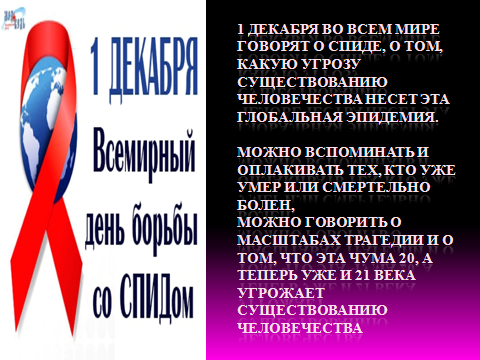 СПИД: Синдром Приобретенного Иммунодефицита.Синдром — это признаки, которые показывают наличие заболевания.Приобретенный — эта болезнь не наследственная. Она передается от больного человека к здоровому.Иммунодефицит — это недостаточность защитных сил организма, чтобы сопротивляться инфекции.СПИД вызывается вирусом, который называется ВИЧ — вирус иммунодефицита человека. Вирусы — это живые организмы, которые настолько малы, что их невозможно увидеть невооруженным глазом. Вирус иммунодефицита человека (ВИЧ) это вирус, который передается от зараженного человека здоровому и поражает защитную систему организма. Иногда проходит несколько лет, прежде чем у человека, инфицированного вирусом иммунодефицита (ВИЧ), появляются первые признаки болезни. Человек, в организм которого проник вирус, не ощущает этого и выглядит вполне здоровым.  Со временем из безобидного вируса он превратился в весьма агрессивного возбудителя, который до сих пор держит в страхе весь мир.  Пути передачи ВИЧ- инфекций.При использовании загрязненных медицинских инструментов, через загрязненные шприцы. Поэтому чаще всего заболевают страшной болезнью наркоманы. Они не чистоплотны, особенно когда начинаются ломки. Шприцы не дезинфицируют, часто используя не один раз, и разными людьми. Среди больных СПИДом 80% -наркоманы.При нарушении целостности покровов. При  нарушении целости кожи, порезах можно заразиться через иглу, бритву, ножницы, зубную щетку, если на них есть кровь инфицированного человека.Через выделения половых органов (половой контакт). Поэтому чаще заболевают те, у кого беспорядочные половые связи и кто пренебрегает средствами индивидуальной защиты.От инфицированной матери - ребенку, через молоко, во время родов.  